GESTIÓN AGROLÓGICAFO-GAG-PC05-21 V1. 11/05/2021                 		      		 			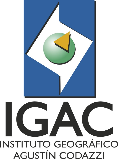 OBSERVACIONES DE CAMPOGESTIÓN AGROLÓGICAOBSERVACIONES DE CAMPOGESTIÓN AGROLÓGICAFECHAOBSERVACIONES DE CAMPOGESTIÓN AGROLÓGICAAAAA - MM - DDOBSERVACIONES DE CAMPOGESTIÓN AGROLÓGICAObservación Tipo: Observación Tipo: Observación Tipo: Observación Tipo: No.No.No.No.No.No.CoordenadasNNAltitud Altitud Altitud  m.s.n.m m.s.n.m m.s.n.m m.s.n.m m.s.n.mINUNDACIONESINUNDACIONESINUNDACIONESINUNDACIONESFrecuencia: (77)Frecuencia: (77)Frecuencia: (77)Frecuencia: (77)Frecuencia: (77)Frecuencia: (77)Frecuencia: (77)Frecuencia: (77)Duración:  (78)Duración:  (78)Duración:  (78)Duración:  (78)Duración:  (78)Duración:  (78)CoordenadasWWAltitud Altitud Altitud  m.s.n.m m.s.n.m m.s.n.m m.s.n.m m.s.n.mENCHARCAMIENTOSENCHARCAMIENTOSENCHARCAMIENTOSENCHARCAMIENTOSFrecuencia: (77)Frecuencia: (77)Frecuencia: (77)Frecuencia: (77)Frecuencia: (77)Frecuencia: (77)Frecuencia: (77)Frecuencia: (77)Duración: (78)Duración: (78)Duración: (78)Duración: (78)Duración: (78)Duración: (78)NIVEL FREÁTICONIVEL FREÁTICONIVEL FREÁTICONIVEL FREÁTICOProfundidad: (79)Profundidad: (79)Profundidad: (79)Profundidad: (79)Profundidad: (79)Profundidad: (79)Profundidad: (79)Profundidad: (79)cm.cm.cm.cm.Descrita por:Descrita por:Descrita por:Descrita por:Descrita por:PROFUND EFECTIVAClase: (82)Clase: (82)Clase: (82)Clase: (82)Limitada por: (83)Limitada por: (83)Limitada por: (83)Limitada por: (83)Prof. factor lim:Prof. factor lim:Prof. factor lim:Prof. factor lim:Prof. factor lim:Sitio:Sitio:Sitio:Sitio:Sitio:Municipio:Municipio:Municipio:Municipio:Municipio:Departamento:Departamento:Departamento:VEGETACIÓN NATURAL:VEGETACIÓN NATURAL:VEGETACIÓN NATURAL:VEGETACIÓN NATURAL:VEGETACIÓN NATURAL:VEGETACIÓN NATURAL:VEGETACIÓN NATURAL:VEGETACIÓN NATURAL:Plancha:Plancha:Plancha:Plancha:Plancha:Aerofotografía:Aerofotografía:Aerofotografía:Faja:Faja:Faja:Faja:Faja:USO ACTUAL: (93 - 94)USO ACTUAL: (93 - 94)Paisaje: (10)Paisaje: (10)Paisaje: (10)Paisaje: (10)Paisaje: (10)Tipo de Relieve: (12)Tipo de Relieve: (12)Tipo de Relieve: (12)Tipo de Relieve: (12)Tipo de Relieve: (12)Tipo de Relieve: (12)Limitante del uso:Limitante del uso:Forma de Terreno: (13)Forma de Terreno: (13)Forma de Terreno: (13)Forma de Terreno: (13)Forma de Terreno: (13)Nombres de cultivos o pastos:Nombres de cultivos o pastos:Nombres de cultivos o pastos:Nombres de cultivos o pastos:Nombres de cultivos o pastos:Material Parental: (14)Material Parental: (14)Material Parental: (14)Material Parental: (14)Material Parental: (14)CLASIFICACIÓN AGROLÓGICACLASIFICACIÓN AGROLÓGICACLASIFICACIÓN AGROLÓGICACLASIFICACIÓN AGROLÓGICACLASIFICACIÓN AGROLÓGICACLASIFICACIÓN AGROLÓGICACLASIFICACIÓN AGROLÓGICACLASIFICACIÓN AGROLÓGICACLASIFICACIÓN AGROLÓGICAClase:Clase:Clase:Clase:Subclase: Subclase: Subclase: Subclase: Subclase: Subclase: Subclase: Subclase: Relieve: (18)Relieve: (18)Relieve: (18)Relieve: (18)Relieve: (18)Disección:Disección:Disección:Disección:Disección:Disección:Microrrelieve: (23)Microrrelieve: (23)Microrrelieve: (23)Microrrelieve: (23)Microrrelieve: (23)GRIETASGrosor:Grosor:Grosor:Grosor:Grosor:Grosor:Longitud (cm):Longitud (cm):Longitud (cm):Longitud (cm):Longitud (cm):Longitud (cm):Pendiente:Pendiente:Pendiente:Pendiente:Pendiente:Gradiente: (18)Gradiente: (18)Gradiente: (18)Gradiente: (18)Gradiente: (18)Gradiente: (18)Gradiente: (18)Gradiente: (18)Longitud: (19)Longitud: (19)Longitud: (19)PRESENCIA DE SALESPRESENCIA DE SALESPRESENCIA DE SALESPRESENCIA DE SALESPRESENCIA DE SALESEvidencias:Evidencias:Evidencias:Evidencias:Evidencias:Evidencias:Evidencias:Evidencias:Evidencias:Evidencias:Evidencias:Evidencias:Evidencias:Evidencias:Evidencias:Evidencias:Evidencias:Evidencias:Evidencias:Evidencias:Evidencias:Evidencias:Forma: (20)Forma: (20)Forma: (20)Forma: (20)Forma: (20)Clima Ambiental: (3)Clima Ambiental: (3)Clima Ambiental: (3)Clima Ambiental: (3)Clima Ambiental: (3)Clima Ambiental: (3)Clima Ambiental: (3) OBSERVACIONES: OBSERVACIONES: OBSERVACIONES: OBSERVACIONES: OBSERVACIONES: OBSERVACIONES: OBSERVACIONES: OBSERVACIONES: OBSERVACIONES: OBSERVACIONES: OBSERVACIONES: OBSERVACIONES: OBSERVACIONES: OBSERVACIONES: OBSERVACIONES: OBSERVACIONES: OBSERVACIONES: OBSERVACIONES: OBSERVACIONES: OBSERVACIONES: OBSERVACIONES: OBSERVACIONES: OBSERVACIONES: OBSERVACIONES: OBSERVACIONES: OBSERVACIONES: OBSERVACIONES:Formación Ecológica: (6)Formación Ecológica: (6)Formación Ecológica: (6)Formación Ecológica: (6)Formación Ecológica: (6)Formación Ecológica: (6)Formación Ecológica: (6)Clima EdáficoClima EdáficoClima EdáficoClima EdáficoClima EdáficoRégim. de Temp:Régim. de Temp:Régim. de Temp:Régim. de Temp:Régim. de Temp:Régim. de Temp:Régim. de Temp:Régim. de Temp:Régim. de Temp:Régim. de Temp:Régim. de Temp:Régimen de Humedad:Régimen de Humedad:Régimen de Humedad:Régimen de Humedad:Régimen de Humedad:Régimen de Humedad:ErosiónErosiónErosiónErosiónErosiónClase: (25)Clase: (25)Clase: (25)Clase: (25)Clase: (25)Clase: (25)Clase: (25)Clase: (25)Clase: (25)Tipo: (25)Tipo: (25)Tipo: (25)Tipo: (25)Tipo: (25)Tipo: (25)Grado de Frecuencia: (26)Grado de Frecuencia: (26)Grado de Frecuencia: (26)Grado de Frecuencia: (26)Grado de Frecuencia: (26)Grado de Frecuencia: (26)Grado de Frecuencia: (26)Evidencias de Erosión: (29)Evidencias de Erosión: (29)Evidencias de Erosión: (29)Evidencias de Erosión: (29)Evidencias de Erosión: (29)Afloramientos RocososAfloramientos RocososAfloramientos RocososAfloramientos RocososAfloramientos RocososAfloramientos RocososAfloramientos RocososAfloramientos RocososAfloramientos RocososAfloramientos RocososClase: (86)Clase: (86)Clase: (86)Clase: (86)Clase: (86)Clase: (86)Clase: (86)Superficie cubierta en %: (86)Superficie cubierta en %: (86)Superficie cubierta en %: (86)Superficie cubierta en %: (86)Superficie cubierta en %: (86)Superficie cubierta en %: (86)Pedregosidad SuperficialPedregosidad SuperficialPedregosidad SuperficialPedregosidad SuperficialPedregosidad SuperficialPedregosidad SuperficialPedregosidad SuperficialPedregosidad SuperficialPedregosidad SuperficialPedregosidad SuperficialTipo: (87)Tipo: (87)Tipo: (87)Tipo: (87)Tipo: (87)Tipo: (87)Tipo: (87)Clase: (88)Clase: (88)Clase: (88)Clase: (88)Clase: (88)Clase: (88)Superficie cubierta en %: (88)Superficie cubierta en %: (88)Superficie cubierta en %: (88)Superficie cubierta en %: (88)Superficie cubierta en %: (88)Superficie cubierta en %: (88)Superficie cubierta en %: (88)Superficie cubierta en %: (88)Superficie cubierta en %: (88)Superficie cubierta en %: (88)Superficie cubierta en %: (88)Superficie cubierta en %: (88)TIPO DE OBSERVACIÓNTIPO DE OBSERVACIÓNTIPO DE OBSERVACIÓNTIPO DE OBSERVACIÓNODODODODdetalladadetalladadetalladadetalladadetalladadetalladadetalladadetalladaDrenajeInterno: (73)Interno: (73)Interno: (73)Interno: (73)Interno: (73)Interno: (73)Interno: (73)Externo: (73)Externo: (73)Externo: (73)Externo: (73)Externo: (73)Externo: (73)TIPO DE OBSERVACIÓNTIPO DE OBSERVACIÓNTIPO DE OBSERVACIÓNTIPO DE OBSERVACIÓNOCOCOCOCcomprobacióncomprobacióncomprobacióncomprobacióncomprobacióncomprobacióncomprobacióncomprobaciónNatural: (74)TIPO DE OBSERVACIÓNTIPO DE OBSERVACIÓNTIPO DE OBSERVACIÓNTIPO DE OBSERVACIÓNNCNCNCNCnota de camponota de camponota de camponota de camponota de camponota de camponota de camponota de campoSÍMBOLO GEOMORFOLÓGICO:SÍMBOLO GEOMORFOLÓGICO:SÍMBOLO GEOMORFOLÓGICO:SÍMBOLO GEOMORFOLÓGICO:SÍMBOLO GEOMORFOLÓGICO:SÍMBOLO GEOMORFOLÓGICO:SÍMBOLO GEOMORFOLÓGICO:SÍMBOLO GEOMORFOLÓGICO:SÍMBOLO GEOMORFOLÓGICO:SÍMBOLO GEOMORFOLÓGICO:SÍMBOLO GEOMORFOLÓGICO:ENDOPEDÓN: (49)ENDOPEDÓN: (49)ENDOPEDÓN: (49)ENDOPEDÓN: (49)ENDOPEDÓN: (49)ENDOPEDÓN: (49)TAXONOMÍA:TAXONOMÍA:TAXONOMÍA:TAXONOMÍA:TAXONOMÍA:TAXONOMÍA:TAXONOMÍA:TAXONOMÍA:TAXONOMÍA:TAXONOMÍA:TAXONOMÍA:OTRAS CARACTERÍSTICASOTRAS CARACTERÍSTICASOTRAS CARACTERÍSTICASOTRAS CARACTERÍSTICASOTRAS CARACTERÍSTICASOTRAS CARACTERÍSTICASEPIPEDÓN: (48)EPIPEDÓN: (48)EPIPEDÓN: (48)EPIPEDÓN: (48)EPIPEDÓN: (48)EPIPEDÓN: (48)EPIPEDÓN: (48)EPIPEDÓN: (48)EPIPEDÓN: (48)EPIPEDÓN: (48)EPIPEDÓN: (48)PROFUNDIDADNOMENCLATURA (96 - 97)COLOR MUNSELL (98)% (99)TEXT. (34)FRAG. ROCAFRAG. ROCAFRAG. ROCAESTRUCTURAESTRUCTURAESTRUCTURACONSISTENCIACONSISTENCIACONSISTENCIAREACCIONES  (149)REACCIONES  (149)REACCIONES  (149)REACCIONES  (149)REACCIONES  (149)PROFUNDIDADNOMENCLATURA (96 - 97)COLOR MUNSELL (98)% (99)TEXT. (34)Tipo(107)Forma(108)%Tipo (113)Clase (114)Grado (115)Seco (121)Húmedo (122)Mojado (123 - 124)pHNaFHClH2O2Alfa Dypiridil